Why Should Digital Preservation Matter to You?Everyone has a role to play in safeguarding our university’s digital assets.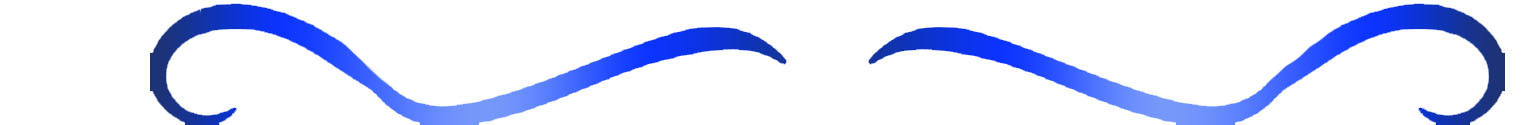 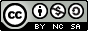 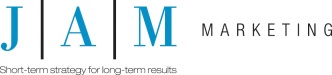 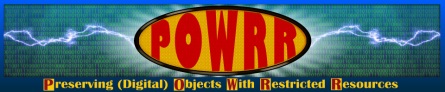 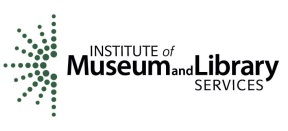 